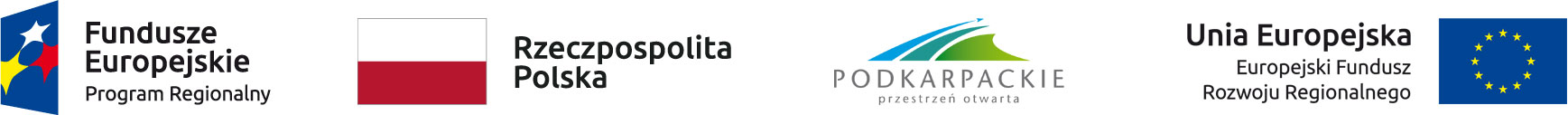 Załącznik nr 8.2 do Regulaminu konkursuKARTA OCENY MERYTORYCZNEJ PROJEKTU ZGŁOSZONEGO DO DOFINANSOWANIA ZE ŚRODKÓW EFRR W RAMACH OSI PRIORYTETOWYCH I-VI REGIONALNEGO PROGRAMU OPERACYJNEGO WOJEWÓDZTWA PODKARPACKIEGO NA LATA 2014-2020W ZAKRESIE ANALIZY FINANSOWEJ I EKONOMICZNEJ Imię i nazwisko eksperta oceniającego wniosek:……………………………………..……..				Data:……………………… 	                Podpis czytelny:……………………………..……	W przypadku uzyskania przez projekt w wyniku oceny jakościowej poniżej minimalnej liczby punktów, wynik oceny wymaga uzasadnienia.Imię i nazwisko eksperta oceniającego wniosek: ………………………………………………………….	Data: ……………………		Podpis czytelny: ……………………………………..………………..	Załącznik nr 8.2 do Regulaminu konkursuKARTA OCENY MERYTORYCZNEJ PROJEKTU ZGŁOSZONEGO DO DOFINANSOWANIA ZE ŚRODKÓW EFRR W RAMACH OSI PRIORYTETOWYCH I-VI REGIONALNEGO PROGRAMU OPERACYJNEGO WOJEWÓDZTWA PODKARPACKIEGO NA LATA 2014-2020W ZAKRESIE ANALIZY TECHNICZNEJ I TECHNOLOGICZNEJ Imię i nazwisko eksperta oceniającego wniosek:……………………………………..……..				Data:……………………… 	                Podpis czytelny:……………………………..……	W przypadku uzyskania przez projekt w wyniku oceny jakościowej poniżej minimalnej liczby punktów, wynik oceny wymaga uzasadnienia.Imię i nazwisko eksperta oceniającego wniosek: ………………………………………………………….	Data: ……………………		Podpis czytelny: ……………………………………..………………..	Oś priorytetowa (nazwa, numer):II CYFROWE PODKARPACKIEDziałanie (nazwa, numer):2.1 PODNIESIENIE EFEKTYWNOŚCI I DOSTĘPNOŚĆI E-USŁUGPoddziałanie (jeśli dotyczy):Typ projektu (jeśli dotyczy):TYP 5 Projekty z zakresu wdrożenia e-usług dostępnych w ramach Podkarpackiego Systemu Informacji Medycznej (PSIM)Nr wniosku:RPPK.02.01.00-18-……../19Tytuł:Wnioskodawca:Lp.KRYTERIA MERYTORYCZNE STANDARDOWETAKNIENIE DOTYCZYUZASADNIENIELogika projektuPrawidłowość analizy wariantów alternatywnychKwalifikowalność wydatkówPoprawność przeprowadzenia analizy potencjału instytucjonalnego wnioskodawcyZasada zapobiegania dyskryminacji Równość szans kobiet i mężczyzn Zasada zrównoważonego rozwojuKlauzula delokalizacyjna (jeśli dotyczy)Prawidłowość metodologiczna i rachunkowa analizy finansowejSpełnienie kryteriów progowych wskaźników finansowychTrwałość finansowa projektuPrawidłowość analizy ekonomicznejLp.KRYTERIA MERYTORYCZNE SPECYFICZNETAKNIEUZASADNIENIE1.Zgodność projektu z wymaganiami 
w zakresie interoperacyjności2.Niedublowanie projektu z innymi projektami realizowanymi na poziomie regionalnym i centralnym3.Udostępnianie e-usług o wysokim poziomie dojrzałości oraz ich powszechne wykorzystywanie4.Zgodność elektronicznej dokumentacji medycznej (EDM) ze standardem HL7 CDA oraz umożliwienie zbierania jednostkowych danych medycznych w elektronicznym rekordzie pacjenta5.Integracja z Regionalnym Centrum Informacji Medycznej (RCIM)6.Bezpieczeństwo przetwarzania danych przez systemy teleinformatyczne wdrożone w ramach projektuUzasadnienie w przypadku oceny negatywnej wnioskuLp.  Kryteria jakościoweMaksymalna suma punktówPrzyznanapunktacjaUzasadnienie 1.Wdrożenie Elektronicznej Dokumentacji Medycznej (EDM) w ramach projektu  102.Wdrożenie e-Rejestracji w ramach projektu103.Wdrożenie telekonsultacji w ramach projektu204.Zastosowanie metod projektowania zorientowanego na użytkownika w projekcie 105. Bezpieczeństwo zaplanowanych rozwiązań 56. Liczba pacjentów obsługiwanych przez wnioskodawcę/partnera107.Liczba mieszkańców w gminie lokalizacji projektu 108.Efektywność kosztowa projektu209.Analiza kosztów i korzyści5Maksymalna liczba punktów100Uzasadnienie w przypadku negatywnej oceny wnioskuOś priorytetowa (nazwa, numer):II CYFROWE PODKARPACKIEDziałanie (nazwa, numer):2.1 PODNIESIENIE EFEKTYWNOŚCI I DOSTĘPNOŚĆI E-USŁUGPoddziałanie (jeśli dotyczy):-Typ projektu (jeśli dotyczy):TYP 5 Projekty z zakresu wdrożenia e-usług dostępnych w ramach Podkarpackiego Systemu Informacji Medycznej (PSIM)Nr wniosku:RPPK.02.01.00-18-……../19Tytuł:Wnioskodawca:Lp.KRYTERIA MERYTORYCZNE STANDARDOWETAKNIENIE DOTYCZYUZASADNIENIELogika projektuPrawidłowość analizy wariantów alternatywnychKwalifikowalność wydatkówPoprawność przeprowadzenia analizy potencjału instytucjonalnego wnioskodawcyZasada zapobiegania dyskryminacji Równość szans kobiet i mężczyzn Zasada zrównoważonego rozwojuKlauzula delokalizacyjna (jeśli dotyczy)Wykonalność techniczna i technologiczna projektuUwarunkowania prawne i organizacyjne związane z procesem inwestycyjnymZmiany klimatuLp.KRYTERIA MERYTORYCZNE SPECYFICZNETAKNIENIE DOTYCZYUZASADNIENIE1.Zgodność projektu z wymaganiami 
w zakresie interoperacyjności2.Niedublowanie projektu z innymi projektami realizowanymi na poziomie regionalnym i centralnym3.Udostępnianie e-usług o wysokim poziomie dojrzałości oraz ich powszechne wykorzystywanie4.Zgodność elektronicznej dokumentacji medycznej (EDM) ze standardem HL7 CDA oraz umożliwienie zbierania jednostkowych danych medycznych w elektronicznym rekordzie pacjenta5.Integracja z Regionalnym Centrum Informacji Medycznej (RCIM)6.Bezpieczeństwo przetwarzania danych przez systemy teleinformatyczne wdrożone w ramach projektuUzasadnienie w przypadku oceny negatywnej wnioskuLp.  Kryteria jakościoweMaksymalna suma punktówPrzyznanapunktacjaUzasadnienie 1.Wdrożenie Elektronicznej Dokumentacji Medycznej (EDM) w ramach projektu  102.Wdrożenie e-Rejestracji w ramach projektu103.Wdrożenie telekonsultacji w ramach projektu204.Zastosowanie metod projektowania zorientowanego na użytkownika w projekcie 105.Bezpieczeństwo zaplanowanych rozwiązań 56.Liczba pacjentów obsługiwanych przez wnioskodawcę/partnera107.Liczba mieszkańców w gminie lokalizacji projektu 108.Efektywność kosztowa projektu209.Analiza kosztów i korzyści5Maksymalna liczba punktów100Uzasadnienie w przypadku negatywnej oceny wniosku